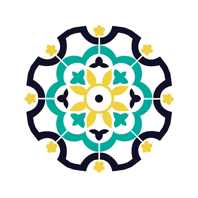 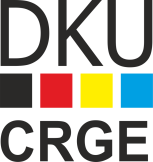 Application form for CRGE coursesРегистрационная форма для участия в курсах CRGEPlease send the completed form (Word or PDF) to both crge-info@dku.kz and edwardlemon@oxussociety.org.  Be sure to mention the name of the course applied for in the subject line!Заполненную форму (в формате Word или PDF) присылайте на эл. адрес crge-info@dku.kz И edwardlemon@oxussociety.org. Убедитесь, что в теме письма вы указали название курса, на который подается заявка!We will notify you within no more than three weeks if you have been accepted or not. If we accept your application, we expect you to definitely participate in the course. Further confirmation is not necessary. Please let us know immediately if you are unable to participate so that we can plan accordingly.Мы сообщим в течении трех недель, если вы были приняты к участию в данном курсе. В случае, если ваша заявка принята, мы ожидаем, что вы обязательно будете участвовать в обучении. Дальнейшее подтверждение необязательно. Пожалуйста, заранее информируйте организаторов, если не можете принять участие, чтобы можно было внести соответствующие изменения.Personal Information/ Личные данныеPersonal Information/ Личные данныеPersonal Information/ Личные данныеFamily Name:Фамилия:First Name:Имя:Date of birth (dd/mm/yyyy):	Дата рождения (дд/мм/гггг):			Nationality:Гражданство:Gender:Пол:Male/Female Мужской/ЖенскийMale/Female Мужской/ЖенскийCourse Details/ Информация о курсеCourse Details/ Информация о курсеCourse Details/ Информация о курсеTitle of course applied for:Название курса:Title of course applied for:Название курса:Dates of course applied for (dd/mm/yyyy):	Даты проведения курса (дд/мм/гггг):Dates of course applied for (dd/mm/yyyy):	Даты проведения курса (дд/мм/гггг):Contact Information/ Контактные данныеContact Information/ Контактные данныеContact Information/ Контактные данныеTel.: 	Телефон:					Tel.: 	Телефон:					E-Mail:E-Mail:Education/ ОбразованиеEducation/ ОбразованиеEducation/ ОбразованиеGeneral educational qualifications:Образование:General educational qualifications:Образование:Occupation/ ДеятельностьOccupation/ ДеятельностьOccupation/ ДеятельностьPlace of employment/education:Место работы/ учебы:Place of employment/education:Место работы/ учебы:Position/status:Должность/статус обучения:Position/status:Должность/статус обучения:Language skills/ Знание языковLanguage skills/ Знание языковLanguage skills/ Знание языковCourse language:Язык обучения:Course language:Язык обучения:Please indicate your level of proficiency in the course language:For English, please supply copies of language certificates or other supporting evidence, if possible.Степень владения языком обучения, на котором будет проходить предполагаемый курс (письменное и устное):Для подтверждения владения английским языком, просьба предоставить сертификаты или  иные подтверждающие документы, при наличии.Please indicate your level of proficiency in the course language:For English, please supply copies of language certificates or other supporting evidence, if possible.Степень владения языком обучения, на котором будет проходить предполагаемый курс (письменное и устное):Для подтверждения владения английским языком, просьба предоставить сертификаты или  иные подтверждающие документы, при наличии.Brief motivation statement indicating why you are interested in the course (obligatory when stated in the course description, otherwise voluntary):Краткое мотивационное письмо, объясняющее почему вы заинтересованы в данном курсе (данный пункт обязателен, если это указано в объявлении о курсе, в противном случае - по желанию).Brief motivation statement indicating why you are interested in the course (obligatory when stated in the course description, otherwise voluntary):Краткое мотивационное письмо, объясняющее почему вы заинтересованы в данном курсе (данный пункт обязателен, если это указано в объявлении о курсе, в противном случае - по желанию).Brief motivation statement indicating why you are interested in the course (obligatory when stated in the course description, otherwise voluntary):Краткое мотивационное письмо, объясняющее почему вы заинтересованы в данном курсе (данный пункт обязателен, если это указано в объявлении о курсе, в противном случае - по желанию).